(Adjuntar hojas adicionales si necesita aumentar experiencia general)(Adjuntar hojas adicionales si necesita aumentar experiencia general)(Adjuntar hojas adicionales si necesita aumentar Cursos, Seminarios y/o Talleres de Capacitación)Santa Cruz, ................de ......... de 20..................................................................FIRMA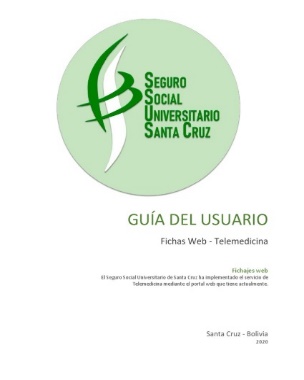 REGLAMENTO ESPECIFICO DEL SISTEMA DE ADMINISTRACION DE PERSONAL SEGURO SOCIAL UNIVERSITARIOGESTION 2023FORM.006CURRICULO VITAE    RE-SAPNumero de Referencia:Numero de Referencia:Numero de Referencia:Numero de Referencia:Cargo al que PostulaCargo al que PostulaCargo al que PostulaCargo al que PostulaDATOS PERSONALES DATOS PERSONALES DATOS PERSONALES DATOS PERSONALES DATOS PERSONALES DATOS PERSONALES DATOS PERSONALES DATOS PERSONALES Nombres:Nombres:Apellido Paterno:Apellido Paterno:Apellido Paterno:Apellido Paterno:Apellido Materno:Apellido Materno:Cedula Identidad Nº:Expedida en:Expedida en:Libreta de Servicio Militar (Varones)Libreta de Servicio Militar (Varones)Libreta de Servicio Militar (Varones)Libreta de Servicio Militar (Varones)Año:Lugar y Fecha de Nacimiento: Lugar y Fecha de Nacimiento: Nacionalidad:Nacionalidad:Nacionalidad:Nacionalidad:Estado Civil:Estado Civil:Dirección Domicilio: Dirección Domicilio: Dirección Domicilio: Dirección Domicilio: Dirección Domicilio: Zona: Zona: Ciudad: Correo Electrónico:Correo Electrónico:Correo Electrónico:Correo Electrónico:Correo Electrónico:Teléfono:Teléfono:Teléfono Celular:FOTO ACTUALIZADAFOTO ACTUALIZADAFOTO ACTUALIZADAFORMACION ACADEMICAFORMACION ACADEMICAFORMACION ACADEMICAFORMACION ACADEMICAFORMACION ACADEMICAFORMACION ACADEMICAFORMACION ACADEMICAAñoAñoInstrucciónInstrucciónGrado o Titulo ObtenidoBásicaBásicaMedia Media TécnicaTécnicaUniversitariaUniversitariaPost Grado (240 hrs. O más)Post Grado (240 hrs. O más)Maestría Maestría DoctoradoDoctoradoEXPERIENCIA GENERAL (Cargos e Instituciones en las que desempeño, empezando por el ultimo) EXPERIENCIA GENERAL (Cargos e Instituciones en las que desempeño, empezando por el ultimo) EXPERIENCIA GENERAL (Cargos e Instituciones en las que desempeño, empezando por el ultimo) EXPERIENCIA GENERAL (Cargos e Instituciones en las que desempeño, empezando por el ultimo) EXPERIENCIA GENERAL (Cargos e Instituciones en las que desempeño, empezando por el ultimo) EXPERIENCIA GENERAL (Cargos e Instituciones en las que desempeño, empezando por el ultimo) EXPERIENCIA GENERAL (Cargos e Instituciones en las que desempeño, empezando por el ultimo) Desde Desde Hasta Hasta CargoEmpresa o InstituciónMotivo del Retiro Mes AñoMes AñoRESUMEN DE AÑOS DE SERVICIO RESUMEN DE AÑOS DE SERVICIO RESUMEN DE AÑOS DE SERVICIO RESUMEN DE AÑOS DE SERVICIO RESUMEN DE AÑOS DE SERVICIO AÑOS:MESES:EXPERIENCIA ESPECIFICA (Detalle los cargos y funciones específicas, relacionadas al que postula, que le toco desempeñar en los últimos 5 años)EXPERIENCIA ESPECIFICA (Detalle los cargos y funciones específicas, relacionadas al que postula, que le toco desempeñar en los últimos 5 años)EXPERIENCIA ESPECIFICA (Detalle los cargos y funciones específicas, relacionadas al que postula, que le toco desempeñar en los últimos 5 años)EXPERIENCIA ESPECIFICA (Detalle los cargos y funciones específicas, relacionadas al que postula, que le toco desempeñar en los últimos 5 años)EXPERIENCIA ESPECIFICA (Detalle los cargos y funciones específicas, relacionadas al que postula, que le toco desempeñar en los últimos 5 años)EXPERIENCIA ESPECIFICA (Detalle los cargos y funciones específicas, relacionadas al que postula, que le toco desempeñar en los últimos 5 años)Desde Desde Hasta Hasta Cargo Institución Mes AñoMes AñoCargo Institución Breve descripción de funciones:Breve descripción de funciones:Breve descripción de funciones:Breve descripción de funciones:Breve descripción de funciones:Breve descripción de funciones:Desde Desde Hasta Hasta Cargo Institución Mes AñoMes AñoCargo Institución Breve descripción de funciones:Breve descripción de funciones:Breve descripción de funciones:Breve descripción de funciones:Breve descripción de funciones:Breve descripción de funciones:Desde Desde Hasta Hasta Cargo Institución Mes AñoMes AñoBreve descripción de funciones:Breve descripción de funciones:Breve descripción de funciones:Breve descripción de funciones:Breve descripción de funciones:Breve descripción de funciones:RESUMEN DE AÑOS DE EXPERIENCIA ESPECIFICAAÑOS MESESCURSOS, SEMINARIOS Y TALLERES DE CAPACITACION (Señale los cursos a los que ha asistido, primordialmente aquellos relacionados con el cargo al que postula)CURSOS, SEMINARIOS Y TALLERES DE CAPACITACION (Señale los cursos a los que ha asistido, primordialmente aquellos relacionados con el cargo al que postula)CURSOS, SEMINARIOS Y TALLERES DE CAPACITACION (Señale los cursos a los que ha asistido, primordialmente aquellos relacionados con el cargo al que postula)CURSOS, SEMINARIOS Y TALLERES DE CAPACITACION (Señale los cursos a los que ha asistido, primordialmente aquellos relacionados con el cargo al que postula)AÑOINSTITUCIONNOMBRE DEL EVENTODURACION EN HORASMANEJO DE PAQUETES DE COMPUTACION MANEJO DE PAQUETES DE COMPUTACION MANEJO DE PAQUETES DE COMPUTACION MANEJO DE PAQUETES DE COMPUTACION PAQUETE REGULAR BUENO MUY BUENO WordExcelPower PointAccesOtros (Especificar)IDIOMASIDIOMASIDIOMASIDIOMASLECTURAESCRITURACONVERSACION AYMARAQUECHUAINGLESOTRO (Especificar)DOCENCIAS O EXPERIENCIA ACADEMICADOCENCIAS O EXPERIENCIA ACADEMICADOCENCIAS O EXPERIENCIA ACADEMICADOCENCIAS O EXPERIENCIA ACADEMICAAÑOINSTITUCIONNOMBRE DE LA MATERIA O CURSO IMPARTIDODURACION EN HORASPRETENSION SALARIAL Bs. 